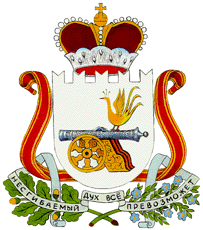 АДМИНИСТРАЦИЯСТАБЕНСКОГО СЕЛЬСКОГО ПОСЕЛЕНИЯСМОЛЕНСКОГО РАЙОНА СМОЛЕНСКОЙ ОБЛАСТИП О С Т А Н О В Л Е Н И Еот   «11»   сентября 2020 года                                                                № 61О внесении изменений в постановление Администрации Стабенского сельского поселения Смоленского района смоленской области от 30.12.2019 №83 «Об утверждении муниципальной программы «Комплексное благоустройство территории Стабенского сельского поселения Смоленского района Смоленской области»В соответствии с заключением Контрольно-ревизионной комиссии муниципального образования «Смоленский район» Смоленской области от 29.05.2020 №ЦП-025/05, АДМИНИСТРАЦИЯ СТАБЕНСКОГО СЕЛЬСКОГО ПОСЕЛЕНИЯ СМОЛЕНСКОГО РАЙОНА СМОЛЕНСКОЙ ОБЛАСТИ ПОСТАНОВЛЯЕТ:1. Внести следующие изменения в муниципальную программу «Комплексное благоустройство территории Стабенского сельского поселения Смоленского района Смоленской области», утвержденную постановлением Администрации Стабенского сельского поселения Смоленского района Смоленской области от 30.12.2019 №83 (далее - Программа):1.1. В паспорте Программы строку «Объемы и источники финансирования Программы» изложить в следующей редакции:1.2. Раздел 5 Программы «Ресурсное обеспечение Программных мероприятий» изложить в следующей редакции:«5. Ресурсное обеспечение Программных мероприятийФинансирование мероприятий Программы осуществляется за счет Федерального, Регионального и Муниципального бюджетов и составляет 4 905 963,26 руб., из них из Федерального бюджета – 1 105 326,18 руб. (далее ФБ), областного бюджета  -165 163,78 руб. далее (ОБ); бюджета Стабенского сельского поселения Смоленского района Смоленской области (далее МБ) – 3 635 473,30 руб.: 2020 г. – 4 105 963,26 руб., из них 1 105 326,18 руб. – ФБ, 165 163,78 руб. – ОБ, 2 835 473,30 руб. - МБ2021 г. – 400 000,00 руб. из них 400 000,00 руб - МБ2022 г.  – 400 000,00 руб. из них 400 000,00 руб – МБОбъемы финансирования Программы по мероприятиям и годам подлежат уточнению при формировании бюджета муниципального образования Стабенского сельского поселения Смоленского района Смоленской области на соответствующий финансовый год.»1.3. Приложение №1 и №2 к Программе изложить в новой редакции (прилагаются).2. Настоящее Постановление направить на финансово-экономическую экспертизу в Контрольно-ревизионную комиссию муниципального образования «Смоленский район» Смоленской области.3. После подписания настоящего постановления, разместить егов сети Интернет на официальном сайте Стабенского сельского поселения Смоленского района Смоленской области. 3. Контроль исполнения настоящего Постановления оставляю за собой. Глава муниципального образованияСтабенскогосельского поселенияСмоленского района Смоленской области                                            Д.С. ЧекрыжовПриложение 1 к Муниципальной программе  «Комплексное благоустройство территории Стабенского сельского поселения Смоленского района Смоленской области» Перечень мероприятий программы «Комплексное благоустройство территорииСтабенского сельского поселение Смоленского района Смоленской области»Приложение 2 к Муниципальной программе  «Комплексное благоустройство территорииСтабенского сельского поселенияСмоленского района Смоленской области» Планируемые результаты реализации муниципальной программы«Комплексное  благоустройство территории Стабенского сельского поселения Смоленского района Смоленской области»Объемы и источники финансирования ПрограммыФинансирование мероприятий Программы осуществляется за счет Федерального, Регионального и Муниципального бюджетов и составляет 4 905 963,26 руб., из них:Федеральный бюджет – 1 105 326,18 руб. (далее ФБ), областной бюджет  -165 163,78 руб. далее (ОБ); бюджетСтабенского сельского поселения Смоленского района Смоленской области (далее МБ) – 3 635 473,30 руб.: 2020 г. –4 105 963,26 руб., из них:1 105 326,18 руб. – ФБ, 165 163,78 руб. – ОБ, 2 835 473,30 руб. - МБ2021 г. – 400 000,00 руб. из них 400 000,00 руб.– МБ;2022 г.  – 400 000,00 руб. из них 400 000,00 руб. – МБ.Объемы финансирования Программы по мероприятиям и годам подлежат уточнению при формировании бюджета муниципального образования Стабенского сельского поселения Смоленского района Смоленской области на соответствующий финансовый год.N   
п/пМероприятия по
реализации    
программы     
Источники     
финансированияСрок       
исполнения 
мероприятияОбъем         
финансирования
мероприятия   
в текущем     
финансовом    
году (руб.) Всего
(руб.)Объем финансирования по годам (руб.)Объем финансирования по годам (руб.)Объем финансирования по годам (руб.)Ответственный
за выполнение 
мероприятия   
программы     
Планируемые   
результаты    
выполнения    
мероприятий   
программы    
N   
п/пМероприятия по
реализации    
программы     
Источники     
финансированияСрок       
исполнения 
мероприятияОбъем         
финансирования
мероприятия   
в текущем     
финансовом    
году (руб.) Всего
(руб.)2020 год2021 год2022 годОтветственный
за выполнение 
мероприятия   
программы     
Планируемые   
результаты    
выполнения    
мероприятий   
программы    
1.  Основные мероприятия  Итого         2020-2022 г.г.4905963,264105963,26400000,00400000,001.  Основные мероприятия  Средства   МБ3635473,302835473,30400000,00400000,001.  Основные мероприятия  Средства  ОБ
165163,78165163,781.  Основные мероприятия  Средства ФБ1105326,181105326,181.1.Строительство спортивной площадкиИтого         2020-2022 г.г.1910963,261910963,26Глава муниципального образования Стабенского сельского поселения Смоленского района Смоленской областиУлучшение технического и эстетического состояния отдельных объектов благоустройства1.1.Строительство спортивной площадкиСредства   МБ640473,30640473,30Глава муниципального образования Стабенского сельского поселения Смоленского района Смоленской областиУлучшение технического и эстетического состояния отдельных объектов благоустройства1.1.Строительство спортивной площадкиСредства  ОБ
165163,78165163,78Глава муниципального образования Стабенского сельского поселения Смоленского района Смоленской областиУлучшение технического и эстетического состояния отдельных объектов благоустройства1.1.Строительство спортивной площадкиСредства ФБ1105326,181105326,18Глава муниципального образования Стабенского сельского поселения Смоленского района Смоленской областиУлучшение технического и эстетического состояния отдельных объектов благоустройства1.2.Увековечение памяти погибших при защите Отечества Средства  ОБ
2020-2022 г.г.Глава муниципального образования  Стабенского сельского поселения Смоленского района Смоленской областиУлучшение эстетического состояния памятников участникам ВОВ1.2.Увековечение памяти погибших при защите Отечества Средства МБ65000,0065000,00Глава муниципального образования  Стабенского сельского поселения Смоленского района Смоленской областиУлучшение эстетического состояния памятников участникам ВОВ1.2.Увековечение памяти погибших при защите Отечества Средства ФБГлава муниципального образования  Стабенского сельского поселения Смоленского района Смоленской областиУлучшение эстетического состояния памятников участникам ВОВ1.3.Мероприятия по скашиванию травы в летний периодИтого         2020-2022г.г.110000,00110000,001.3.Мероприятия по скашиванию травы в летний периодСредства МБ110000,00110000,00Глава муниципального образования  Стабенского сельского поселения Смоленского района Смоленской областиПокос газонов в летний период1.4.Проведение мероприятий по сбору и вывозу несанкционированных свалокИтого         2020-2022г.г.400000,00200000,00100000,00100000,00Глава муниципального образования  Стабенского сельского поселения Смоленского района Смоленской областиУлучшение экологической обстановки и создание среды, комфортной для проживания жителей поселения.1.4.Проведение мероприятий по сбору и вывозу несанкционированных свалокСредства МБ400000,00200000,00100000,00100000,00Глава муниципального образования  Стабенского сельского поселения Смоленского района Смоленской областиУлучшение экологической обстановки и создание среды, комфортной для проживания жителей поселения.1.5.Строительство водопровода в д.ЖуковоИтого         2020-2022г.г.320000,00320000,00Глава муниципального образования  Стабенского сельского поселения Смоленского района Смоленской областиСоздание среды, комфортной для проживания жителей поселения.1.5.Строительство водопровода в д.ЖуковоСредства      МБ
320000,00320000,00Глава муниципального образования  Стабенского сельского поселения Смоленского района Смоленской областиСоздание среды, комфортной для проживания жителей поселения.1.5.Строительство водопровода в д.ЖуковоСредства ОБГлава муниципального образования  Стабенского сельского поселения Смоленского района Смоленской областиСоздание среды, комфортной для проживания жителей поселения.1.5.Строительство водопровода в д.ЖуковоСредства ФБГлава муниципального образования  Стабенского сельского поселения Смоленского района Смоленской областиСоздание среды, комфортной для проживания жителей поселения.1.6.Обслуживание уличного освещения на территории поселения Итого       2020-2022г.г.1000000,00600000,00200000,00200000,00Глава муниципального образования  Стабенского сельского поселения Смоленского района Смоленской областиОбеспечение бесперебойной работы уличного освещения в населенных пунктах поселения1.6.Обслуживание уличного освещения на территории поселения Средства МБ1000000,00600000,00200000,00200000,00Глава муниципального образования  Стабенского сельского поселения Смоленского района Смоленской областиОбеспечение бесперебойной работы уличного освещения в населенных пунктах поселения1.6.Обслуживание уличного освещения на территории поселения Средства ФБГлава муниципального образования  Стабенского сельского поселения Смоленского района Смоленской областиОбеспечение бесперебойной работы уличного освещения в населенных пунктах поселения1.7.Содержание мест захороненияИтого2020-2022 г.г.600000,00600000,00Глава муниципального образования  Стабенского сельского поселения Смоленского района Смоленской областиУлучшение эстетического состояния мест захоронения1.7.Содержание мест захороненияСредства МБ600000,00600000,00Глава муниципального образования  Стабенского сельского поселения Смоленского района Смоленской областиУлучшение эстетического состояния мест захоронения1.7.Содержание мест захороненияСредства ОБГлава муниципального образования  Стабенского сельского поселения Смоленского района Смоленской областиУлучшение эстетического состояния мест захоронения1.7.Содержание мест захороненияСредства ФБГлава муниципального образования  Стабенского сельского поселения Смоленского района Смоленской областиУлучшение эстетического состояния мест захоронения1.8.Поддержка органов ТОСИтого2020-2022 г.г.500000,00300000,00100000,00100000,00Глава муниципального образования  Стабенского сельского поселения Смоленского района Смоленской областиПредседатели ТОС Стабенского сельского поселенияУлучшение эстетического вида поселения.1.8.Поддержка органов ТОССредства МБ500000,00300000,00100000,00100000,00Глава муниципального образования  Стабенского сельского поселения Смоленского района Смоленской областиПредседатели ТОС Стабенского сельского поселенияУлучшение эстетического вида поселения.1.8.Поддержка органов ТОССредства ОБГлава муниципального образования  Стабенского сельского поселения Смоленского района Смоленской областиПредседатели ТОС Стабенского сельского поселенияУлучшение эстетического вида поселения.1.8.Поддержка органов ТОССредства ФБГлава муниципального образования  Стабенского сельского поселения Смоленского района Смоленской областиПредседатели ТОС Стабенского сельского поселенияУлучшение эстетического вида поселения.Средства ФБN  
п/пЗадачи,      
направленные 
на достижение
целиПланируемый объем   
финансирования      
на решение данной   
задачи (руб.)Планируемый объем   
финансирования      
на решение данной   
задачи (руб.)Планируемый объем   
финансирования      
на решение данной   
задачи (руб.)Количественные 
и/ или         
качественные   
целевые        
показатели,    
характеризующие
достижение     
целей и решение
задачЕдиница  
измеренияОценка базового      
значения     
показателя   
(на начало   
реализации   
подпро-граммы)Планируемое значение показателя по годам          
реализацииПланируемое значение показателя по годам          
реализацииПланируемое значение показателя по годам          
реализацииПланируемое значение показателя по годам          
реализацииN  
п/пЗадачи,      
направленные 
на достижение
целиБюджет    
поселения
Бюджет    
Смоленской областиФедеральный бюджетКоличественные 
и/ или         
качественные   
целевые        
показатели,    
характеризующие
достижение     
целей и решение
задачЕдиница  
измеренияОценка базового      
значения     
показателя   
(на начало   
реализации   
подпро-граммы)2020 год2021 год2022 год всегоИтого:3635473,30165163,781105326,18Итого:4105963,26400000,00400000,004905963,261. Строительство водопровода в д.Жуково320000,0000Строительные работы на водопроводеед.1320000,0000320000,002.Строительство спортивной площадки в д.Жуково640473,30165163,781105326,18Строительные работы,Закупка ед.11910963,26001910963,263.Покос газонов в летний период110000,0000Мероприятия по скашиванию травы в летний периодкв.м.110000,0000110000,004.Проведение организационно-хозяйственных мероприятий по сбору и вывозу несанкционированных свалок400000,0000Обеспечить ликвидацию несанкционированных свалок, проведение закупок мусорных контейнеров ТБОед.200000,00100000,00100000,00400000,005.Обслуживание уличного освещения на территории поселения 1000000,0000Обеспечить бесперебойную работу уличного освещения в населенных пунктах поселенияшт.4 раза в год600000,00200000,00200000,001000000,006.Содержание мест захоронения600000,0000Проведение кадастровых работ по оформлению земельных участков, ликвидация несанкционированных свалок, благоустройство территорииОбеспечить бесперебойную работу уличного освещения в населенных пунктах поселенияшт..ежемесячно600000,0000600000,00Содержание мест захоронения600000,0000Проведение кадастровых работ по оформлению земельных участков, ликвидация несанкционированных свалок, благоустройство территорииОбеспечить бесперебойную работу уличного освещения в населенных пунктах поселенияшт..ежемесячно600000,0000600000,007.Увековечение памяти погибших при защите Отечества 65000,0000Улучшение эстетического состояния памятников ВОВшт.по мере необходимости65000,000065000,008Поддержка органов ТОС500000,0000Улучшение эстетического состояния поселенияштв течении года300000,00100000,00100000,00500000,00